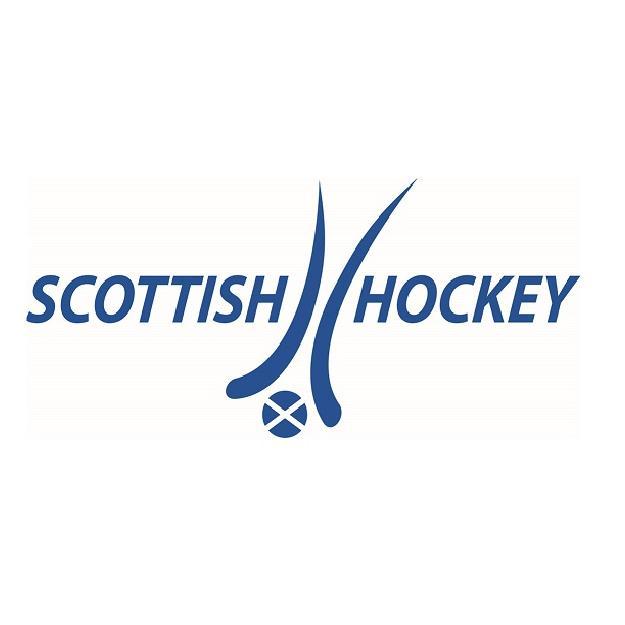 __________ Hockey ClubClub Development Plan2018 – 2020About our club……………Outline here the club vision statement*How to do this can be found in Scottish Hockey’s Club Vision Step by Step Guide which is available in the club toolkit*The clubs key priorities should be highlighted next: *These priorities will provide the structure of your development plan*Workforce DevelopmentJunior Hockey ProvisionCreating a sustainable club*For assistance with identifying the clubs key priorities please speak to your local Regional Development who can provide support on the next steps*Membership ProjectionsTeam ProjectionsCoaching ProjectionsUmpiring Projections*Traffic light text system in place throughout this document to ensure tasks are clearly identifiable for committee. Green text means the task is complete, Amber text means the task is in progress and red text means the task has not yet been started.*Area of Focus: *this should be one of the clubs key priorities*MEMBERS PROJECTIONSBaseline201920202021 MaleFemaleBoysGirlsTOTALTEAM PROJECTIONSBaseline201920202021MaleFemaleJuniorSocialTotalCOACH PROJECTIONSBaseline201920202021Hockey LeadersLevel 1Level 2Level 3TotalUMPIRE PROJECTIONSBaseline201920202021YUALevel 1/CLevel 2/BLevel 3TotalTask DescriptionSummaryResponsible RoleTimescalesOutcomeAdditional Notes